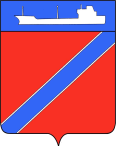 ПОСТАНОВЛЕНИЕАДМИНИСТРАЦИЯ ТУАПСИНСКОГО ГОРОДСКОГО ПОСЕЛЕНИЯТУАПСИНСКОГО РАЙОНА от 05.04.2016                                                                                               № 464   г. ТуапсеО назначении публичных слушанийв Туапсинском городском поселении, назначении уполномоченного органа по проведению публичных слушаний и утверждении порядка учета предложений и рекомендаций, участия граждан в публичных слушанияхВ соответствии с Градостроительным кодексом Российской Федерации, Федеральным законом от 6 октября 2003 года № 131-ФЗ «Об общих принципах организации местного самоуправления в Российской Федерации», решением Совета Туапсинского городского поселения Туапсинского района от 27 мая 2008 года № 2.3 «О принятии положения о публичных слушаниях в Туапсинском городском поселении Туапсинского района», Правилами землепользования и застройки Туапсинского городского поселения Туапсинского района, утвержденными решением Совета Туапсинского городского поселения Туапсинского района от 24 сентября 2015 года № 43.2, постановлением администрации Туапсинского городского поселения Туапсинского района от 1 июня 2015 года № 536 «Об утверждении Положения о комиссии по землепользованию и застройке Туапсинского городского поселения, состава комиссии по землепользованию и застройке Туапсинского городского поселения», учитывая заключение Комиссии по землепользованию и застройке Туапсинского городского поселения, утвержденное 28 марта      2016 года, п о с т а н о в л я ю:Назначить проведение публичных слушаний в Туапсинском городском поселении на 20 апреля 2016 года по следующим вопросам:1) предоставление разрешения на отклонение от предельных параметров разрешенного строительства на земельном участке – категория земель: земли населенных пунктов – для размещения индивидуального (одноквартирного) жилого дома, площадь: 1000 кв.м. адрес: Краснодарский край, г. Туапсе, ул. Новороссийское Шоссе, 10 «а», кадастровый номер: 23:51:0102001:834 (далее – Участок 1), путем установления следующих параметров:- минимальный отступ объектов застройки по границе земельного участка (от точ. 6 до точ. 10) – 1 м.;- размещение объектов застройки по границе земельного участка (по красной линии от точ. 13 до точ. 1) в соответствии с Правилами землепользования и застройки Туапсинского городского поселения Туапсинского района, согласно разработанных МУП ТГП «Архитектуры и градостроительства города Туапсе от 15 февраля 2016 г.;2) предоставление разрешения на отклонение от предельных параметров разрешенного строительства на земельном участке, категория земель: земли населенных пунктов – для размещения индивидуального жилого дома постоянного проживания, площадь: 1097 кв.м., адрес: Краснодарский край,       г. Туапсе, ул. Новороссийское Шоссе, 54/2, кадастровый номер: 23:51:0201003:520, путем установления следующих параметров: уменьшение минимального отступа от границ земельного участка с западной, южной и восточной сторон с 3 метров до 1,2 метров, при условии согласия собственников соседних земельных участков;3) предоставление разрешения на отклонение от предельных параметров разрешенного строительства на земельном участке, категория земель: земли населенных пунктов – офисы, площадь: 130 кв.м., адрес: Краснодарский край, г. Туапсе, ул. Калараша, кадастровый номер: 23:51:0201001:2781, путем установления следующих параметров:- минимальный отступ от западной и южной границы земельного участка с 3 метров до 1 метра;- минимальный отступ от северной границы земельного участка с 3 метров до 0 метров; 4) предоставление разрешения на условно разрешенный вид использования земельного участка, категория земель: земли населенных пунктов – земли гаражей и автостоянок, площадь: 783 кв.м., адрес: Краснодарский край, г. Туапсе, ул. Московских строителей, кадастровый номер: 23:51:0301006:103, испрашиваемый вид разрешенного использования – для размещения объектов гаражно-строительных и гаражно-стояночных кооперативов;5) предоставление разрешения на отклонение от предельных параметров разрешенного строительства на земельном участке,  категория земель: земли населенных пунктов – земли гаражей и автостоянок, площадь: 783 кв.м., адрес: Краснодарский край, г. Туапсе, ул. Московских строителей, кадастровый номер: 23:51:0301006:103, путем установления следующих параметров: отступ от границ земельного участка -  1 м.Назначить уполномоченным органом по организации и проведению публичных слушаний по вопросам, указанным в пункте 1 настоящего постановления, комиссию по землепользованию и застройке Туапсинского городского поселения (далее – Комиссия).Утвердить порядок учета предложений и рекомендаций, участия граждан в публичных слушаниях по вопросам, указанным в пункте 1 настоящего постановления (прилагается).4. Комиссии направить сообщения о проведении публичных слушаний правообладателям земельных участков, имеющих общие границы с земельными участками, применительно к которым запрашиваются разрешения, согласно пункту 1 настоящего постановления.5. Отделу юридического обеспечения, по взаимодействию с представительным органом, организации работы с обращениями граждан, общественностью и СМИ (Дроботова) опубликовать настоящее постановление, информационное сообщение о проведении публичных слушаний, заключение о результатах публичных слушаний в газете «Мой Туапсе».6. Отделу имущественных и земельных отношений (Винтер) разместить настоящее постановление на официальном сайте администрации Туапсинского городского поселения Туапсинского района в сети Интернет.7. Контроль за выполнением настоящего постановления возложить на заместителя главы администрации по вопросам ЖКХ, архитектуры, имущественным и земельным отношениям Е.М. Балантаеву.8. Постановление вступает в силу со дня его подписания.Глава Туапсинского городского поселения                                                                              А.В. Чехов                                                                                                                                    ПРИЛОЖЕНИЕ УТВЕРЖДЕН постановлением администрации Туапсинского городского поселения Туапсинского районаот « 05» 04  2016 года № 464ПОРЯДОКучета предложений и рекомендаций, участия граждан в публичных слушаниях по вопросам землепользования и застройки Туапсинскогогородского поселения Туапсинского района1. Население Туапсинского городского поселения со дня опубликования (обнародования) постановления администрации Туапсинского городского поселения Туапсинского района о назначении публичных слушаний вправе участвовать в обсуждении вопросов публичных слушаний в следующих формах:проведения собраний граждан по месту жительства;массового обсуждения вопросов публичных слушаний, предусмотренном настоящим Порядком учета предложений и рекомендаций, участия граждан в публичных слушаниях по вопросам землепользования и застройки города Туапсе (далее - Порядок);в иных формах, не противоречащих действующему законодательству.2. Предложения населения по опубликованным (обнародованным) вопросам публичных слушаний могут вноситься не позднее 5 дней до даты назначения публичных слушаний в Комиссию по землепользованию и застройке Туапсинского городского поселения (далее – Комиссия) и рассматриваются ею в соответствии с настоящим Порядком.3. Внесенные предложения регистрируются Комиссией.4. Предложения должны соответствовать Конституции Российской Федерации, требованиям Федерального закона от 6 октября 2003 года                      № 131-ФЗ «Об общих принципах организации местного самоуправления в Российской Федерации», федеральному законодательству, законодательству Краснодарского края, муниципальным правовым актам Туапсинского городского поселения.5. Предложения должны соответствовать следующим требованиям: обеспечивать однозначное толкование предлагаемых решений по вопросам публичных слушаний;не должны допускать противоречие либо несогласованность с положениями Генерального плана и Правил землепользования и застройки Туапсинского городского поселения.6. Предложения, внесенные с нарушением требований и сроков, предусмотренных настоящим Порядком, по решению Комиссии могут быть оставлены без рассмотрения.7. По итогам изучения, анализа и обобщения внесенных предложений Комиссия составляет заключение.8. Заключение Комиссии на внесенные предложения должно содержать следующие положения:общее количество поступивших предложений;количество поступивших предложений, оставленных в соответствии с настоящим Порядком без рассмотрения;отклоненные	предложения ввиду несоответствия требованиям, предъявляемым настоящим Порядком;предложения, рекомендуемые рабочей группой к отклонению;предложения, рекомендуемые рабочей группой для рассмотрения на публичных слушаниях.9. Комиссия представляет на публичных слушаниях свое заключение с приложением всех поступивших предложений.10. Итоги рассмотрения поступивших предложений с обязательным содержанием принятых предложений подлежат включению в заключение Комиссии о результатах публичных слушаний.Начальник отдела имущественныхи земельных отношений		                                                    М.А. Винтер